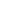 2022/23Full BoardFull BoardFull BoardFull BoardFull BoardFull BoardTOTALGovernor4th October5th December23rd January13th March15th May3rd JulyR SkillicornAAPPAP3 out of 6S CassidyAAPAAP2 out of 6N BestAPPPPP5 out of 6S CotterillAPPPPP5 out of 6J SmithPPPAPP5 out of 6J DeaconPPPPPP6 out of 6L ReidPPPAPA4 out of 6T CookPPPPPP6 out of 6R BrownPPPPPP6 out of 6J Howarthn/aPAAPP3 out of 5S Johnsonn/aAPPPP4 out of 5TOTALS589799